語言訓練測驗中心履歷表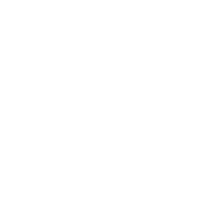 基本資料：學歷(請填寫最高學歷，學士以上者請自大學學歷依修業順序逐筆填寫)：專長與技能：二年內參加語言訓練測驗中心所辦測驗之成績（如GEPT、FLPT、TOEFL…）：工作經驗(請自最近的工作經驗依時間順序逐筆填寫)：本人聲明以上所填資料均屬事實，並同意  貴中心得為徵才、人事管理之目的，依法蒐集、處理及利用本人所提供之資料。應徵者簽名：    	填表日期：     年   月    日應徵職位：可上班日期隨時   年  月  日 起   年  月  日 起希望待遇按規定面議  萬到  萬姓名身分證字號身分證字號身分證字號身分證字號性 別性 別性 別男 女男 女英文名生日生日生日生日(民國)   年   月    日,滿   歲(民國)   年   月    日,滿   歲(民國)   年   月    日,滿   歲(民國)   年   月    日,滿   歲(民國)   年   月    日,滿   歲(民國)   年   月    日,滿   歲(民國)   年   月    日,滿   歲(民國)   年   月    日,滿   歲(民國)   年   月    日,滿   歲(民國)   年   月    日,滿   歲(民國)   年   月    日,滿   歲(民國)   年   月    日,滿   歲(民國)   年   月    日,滿   歲(民國)   年   月    日,滿   歲婚姻狀況已婚 單身 不提供已婚 單身 不提供已婚 單身 不提供已婚 單身 不提供已婚 單身 不提供已婚 單身 不提供已婚 單身 不提供已婚 單身 不提供已婚 單身 不提供兵役狀況兵役狀況兵役狀況兵役狀況役畢 待退中 免役,原因:      不提供役畢 待退中 免役,原因:      不提供役畢 待退中 免役,原因:      不提供役畢 待退中 免役,原因:      不提供役畢 待退中 免役,原因:      不提供役畢 待退中 免役,原因:      不提供役畢 待退中 免役,原因:      不提供役畢 待退中 免役,原因:      不提供役畢 待退中 免役,原因:      不提供役畢 待退中 免役,原因:      不提供役畢 待退中 免役,原因:      不提供役畢 待退中 免役,原因:      不提供役畢 待退中 免役,原因:      不提供役畢 待退中 免役,原因:      不提供住家電話(  )(  )(  )(  )(  )行動電話行動電話行動電話行動電話行動電話行動電話E-mailE-mailE-mail通訊地址特殊身分(非必填)原住民  身心障礙者  未具左列二種身分原住民  身心障礙者  未具左列二種身分原住民  身心障礙者  未具左列二種身分原住民  身心障礙者  未具左列二種身分原住民  身心障礙者  未具左列二種身分原住民  身心障礙者  未具左列二種身分原住民  身心障礙者  未具左列二種身分原住民  身心障礙者  未具左列二種身分原住民  身心障礙者  未具左列二種身分原住民  身心障礙者  未具左列二種身分原住民  身心障礙者  未具左列二種身分原住民  身心障礙者  未具左列二種身分原住民  身心障礙者  未具左列二種身分原住民  身心障礙者  未具左列二種身分原住民  身心障礙者  未具左列二種身分原住民  身心障礙者  未具左列二種身分原住民  身心障礙者  未具左列二種身分原住民  身心障礙者  未具左列二種身分原住民  身心障礙者  未具左列二種身分原住民  身心障礙者  未具左列二種身分原住民  身心障礙者  未具左列二種身分原住民  身心障礙者  未具左列二種身分原住民  身心障礙者  未具左列二種身分原住民  身心障礙者  未具左列二種身分原住民  身心障礙者  未具左列二種身分原住民  身心障礙者  未具左列二種身分原住民  身心障礙者  未具左列二種身分(以下兩欄到職後填寫)(以下兩欄到職後填寫)(以下兩欄到職後填寫)(以下兩欄到職後填寫)(以下兩欄到職後填寫)(以下兩欄到職後填寫)(以下兩欄到職後填寫)(以下兩欄到職後填寫)(以下兩欄到職後填寫)(以下兩欄到職後填寫)(以下兩欄到職後填寫)(以下兩欄到職後填寫)(以下兩欄到職後填寫)(以下兩欄到職後填寫)(以下兩欄到職後填寫)(以下兩欄到職後填寫)(以下兩欄到職後填寫)(以下兩欄到職後填寫)(以下兩欄到職後填寫)(以下兩欄到職後填寫)(以下兩欄到職後填寫)(以下兩欄到職後填寫)(以下兩欄到職後填寫)(以下兩欄到職後填寫)(以下兩欄到職後填寫)(以下兩欄到職後填寫)(以下兩欄到職後填寫)(以下兩欄到職後填寫)戶籍地址縣(市)縣(市)鄉(鎮/市/區)鄉(鎮/市/區)鄉(鎮/市/區)鄉(鎮/市/區)鄉(鎮/市/區)鄉(鎮/市/區)村(里)村(里)村(里)鄰路(街)戶籍地址段段巷巷弄弄號樓樓樓樓樓樓樓樓緊急聯絡人(1)(1)(1)(1)(1)(1)關 係關 係關 係關 係關 係電 話電 話電 話緊急聯絡人(2)(2)(2)(2)(2)(2)關 係關 係關 係關 係關 係電 話電 話電 話校名（所 在 地）科/系/所修 業 期 間修 業 期 間學 位校名（所 在 地）科/系/所起(年、月)迄(年、月)學 位     	（     ）     	（     ）     	（     ）     	（     ）     	（     ）     	（     ）     	（     ）     	（     ）論文、著作證照、檢定得獎紀錄電腦
操作辦公室應用： 辦公室應用： 程式/網頁設計：程式/網頁設計：程式/網頁設計：電腦
操作繪圖/影像處理：繪圖/影像處理：其他：其他：其他：外語
能力語略懂  尚可  精通略懂  尚可  精通語略懂  尚可  精通外語
能力語略懂  尚可  精通略懂  尚可  精通語略懂  尚可  精通測驗日期測驗名稱各項分數公司名稱職稱工作內容工作期間起年、月迄年、月工作年資薪資離職原因